Publicado en Madrid el 16/07/2018 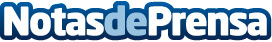 AHDB desarrolla un programa de formación para granjerosLos ganaderos y agricultores del Reino Unido tendrán acceso a más de 50 eventos de formación durante el verano. AHDB realizará una inversión total de 2 millones de libras en actividades de intercambio de conocimiento durante 2018 y 2019Datos de contacto:Noelia Perlacia915191005Nota de prensa publicada en: https://www.notasdeprensa.es/ahdb-desarrolla-un-programa-de-formacion-para_1 Categorias: Internacional Industria Alimentaria Restauración Consumo http://www.notasdeprensa.es